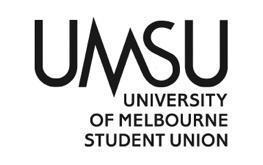   University of Melbourne Student UnionMeeting of the Environment CommitteeAgendaThursday 18 May 2023 4pm Meeting 9(23)Location: Environment OfficeJoin from PC, Mac, iOS or Android: https://unimelb.zoom.us/j/82410023242?pwd=akEvOU1vUkxwazl2V3dNLzd0dHUzdz09    Password: 676437Meeting opens 4:15pmProcedural MattersElection of ChairMotion that Emma Dynes be elected as chairMoved: Emma DynesSeconded: Oskar MartinVote: CWDAcknowledgement of Indigenous CustodiansAcknowledged by EmmaAttendanceOBs: Emma Dynes, James Gallagher (Zoom)Committee members: Oskar Martin, Sam Rathnaweera, Kitaila Taleni, Lucy Rachman VascattoApologiesOm Parikh is an apologyProxiesOm proxies to Kitaila TaleniMotion to accept Om’s proxyMoved: Sam Seconded: LucyVote: CWDMembershipAdoption of Agenda	Motion to adopt agenda as circulatedMoved: EmmaSeconded: LucyVote: CWDConfirmation of Previous Minutes	Motion to accept previous minutes as a true and accurate record of meeting 8(23)Moved: EmmaSeconded: SamVote: CWD	Conflicts of Interest DeclarationMatters Arising from the MinutesCorrespondence Office Bearer ReportsCirculated with agenda, and both OBs spoke to their reportsMotion to accept the Office Bearer reportsMoved: SamSeconded: OskarVote: CWDOther ReportsOperational Business (Motions on Notice)General Business (Motions on Notice)Other Business (Motions without Notice)Lucy spoke to moving rights. The conference is important to engage students in activism, and this requires funding.Oskar spoke to seconding rights. NUS is an important decision making body for students around the country and it’s important that people get to go to it.James amendment – replace ‘Printing’ with ‘Printing (External)’. Add ‘both’ in the first sentence (see new text below). James spoke to explain that the point of this amendment is to clarify that both the $2000 from Grants (General) and the $5000 from Printing (External) will be transferred to the Education Department for the purpose of NUS Education Conference grants.Amenable to mover.Amended motion reads:That the Environment Committee approves expenditure from the Grants Budget Line of up to $2000, and approves a transfer from the Printing (External) Budget Line of up to $5000 to the Grants (General) Budget Line, both to be transferred to the Education Department for the purpose of NUS Education Conference grants. The NUS Education Conference this June 26-29 will be taking place in Brisbane where flights and accommodation are quite expensive on top of registration. This will add $250 to each of the pre-existing 28 Education Department $400 grants. If there are less applicants the money will be equally allocated to the specific number of applicants. No students should have to miss this opportunity because of financial pressures exacerbated by the cost of living crisis.Vote: CWDNext MeetingJune. James will circulate WhenIsGoodMeeting closes at 4:24Motion 1: That the Environment Committee approves expenditure from the Grants Budget Line of up to $2000, and approves a transfer from the Printing Budget Line of up to $5000 to the Grants (General) Budget Line, to be transferred to the Education Department for the purpose of NUS Education Conference grants. The NUS Education Conference this June 26-29 will be taking place in Brisbane where flights and accommodation are quite expensive on top of registration. This will add $250 to each of the pre-existing 28 Education Department $400 grants. If there are less applicants the money will be equally allocated to the specific number of applicants. No students should have to miss this opportunity because of financial pressures exacerbated by the cost of living crisis.Moved: LucySeconded: Oskar